Сумська міська радаВиконавчий комітетРІШЕННЯВідповідно до постанови Кабінету Міністрів України від 1 червня 2020            № 585 «Про забезпечення соціального захисту дітей, які перебувають у складних життєвих обставинах», керуючись статтею 40, частиною першою статті 52 Закону України “Про місцеве самоврядування в Україні”, виконавчий комітет Сумської міської радиВИРІШИВ:1. Створити міждисциплінарну команду для організації соціального захисту  дітей,  які перебувають у складних життєвих обставинах. 2. Надати повноваження Управлінню «Служба у справах дітей» Сумської міської ради щодо організації діяльності міждисциплінарної команди шляхом формування її персонального складу на підставі пропозицій суб’єктів для  забезпечення допомоги кожній конкретній дитині, яка перебуває у складних життєвих обставинах, проведення засідань міждисциплінарної команди.3. Контроль за виконанням цього рішення покласти на заступника міського голови з питань діяльності виконавчих органів ради  Дмітрєвскую А.І.Міський голова                                                                                О.М. ЛисенкоПодопригора 701-915Надіслати: Подопригорі В.В. - 3 екз.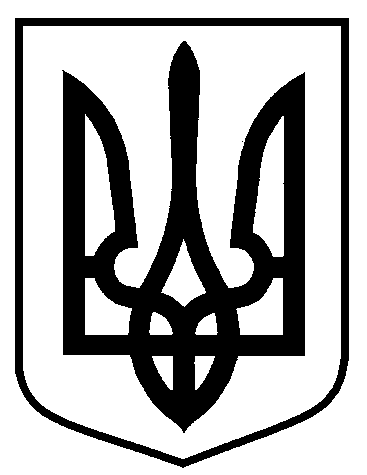 від 04.12.2020 № 557Про створення міждисциплінарної команди